HEATHLY LUNCHMy favourite healthy lunch is brown bread with fish fingers with mayo with some fruit on the side of my plate.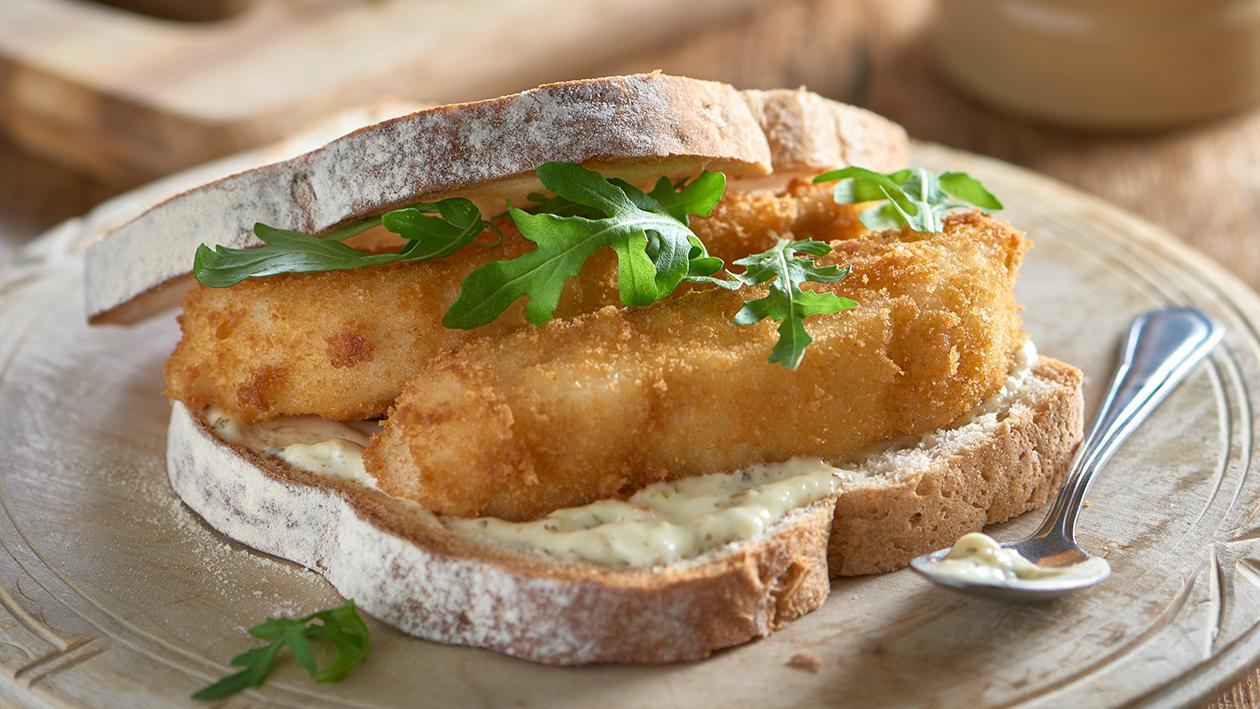 By Jenny Keeling!!!!